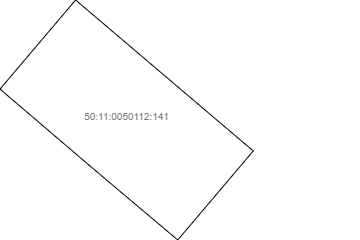 Раздел 1Выписка из Единого государственного реестра недвижимости об объекте недвижимости
Сведения о характеристиках объекта недвижимостиМ.П.Раздел 2Выписка из Единого государственного реестра недвижимости об объекте недвижимости
Сведения о зарегистрированных правахМ.П.Раздел 3Выписка из Единого государственного реестра недвижимости об объекте недвижимости
Описание местоположения земельного участкаМ.П.Раздел 3.2Выписка из Единого государственного реестра недвижимости об объекте недвижимости
Описание местоположения земельного участкаМ.П.